Five Stages of Building a Shared Vision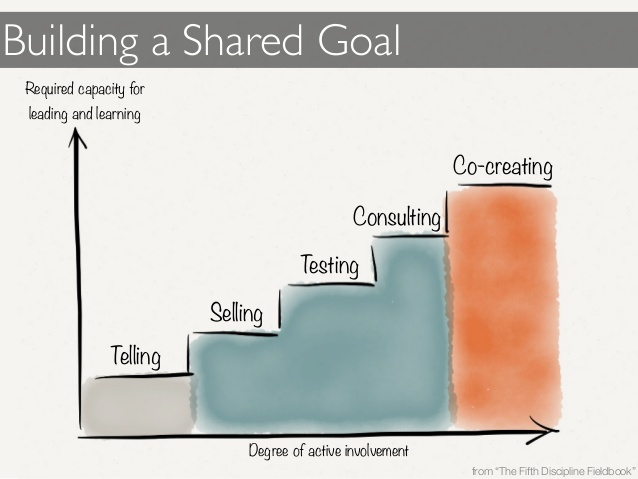 Adapted from P. Senge, A. Kleiner, & C. Roberts, The Fifth Discipline: Strategies for Building a Learning Organization (2011).StageDescriptionHow to Make the Most of this StageTelling“We’ve got to do this. It’s our vision, be excited about it or else”; usually happens in a crisis when dramatic change is perceived necessary; people do not get a voteInform people directly, clearly, consistently (i.e. letters, videos, speeches)Tell the truth about current reality so people understand the reason for changeBe clear about what is negotiable and notPaint the details, but not too many detailsSelling“We have the best answer. Let’s see if we can get you to buy in”; leader seeking people to “enroll” in the vision, garnering as much commitment as possibleKeep channels open for responses (e.g. follow up communications like trainings/speeches/messages with focus groups to get authentic voice)Support enrollment, not manipulationBuild on your relationships with employees with willingness to rethink and retool the visionFocus on benefits, not features (how will change serve the needs, desires, hopes of staff)Move from the royal “we” to the personal “I” by speaking personally about the meaning and power of the visionTesting“What excites you about this vision? What doesn’t?; leader lays out the vision for testing, using results to refine and redesign the vision, goals, and strategies; people must feel safe and willing to tell the truthProvide as much information as possible, to improve the quality of the responsesMake a clean test – do not facilimanipulate people choice between options A, B, and C, for example.Protect people’s privacy, or at least ensure no penalty for negative responses or critiques; invite criticismCombine surveys with face-to-face focus groups and interviews; consider channel richness in multidirectional communicationsTest for motivation, utility and capability – do people want to move toward the vision? Do they believe the vision is useful and that the school is capable of reaching it? If not, what is missing? Consulting“What vision do members recommend that we adopt?”; staff is both coming up with suggestions and fully exploring the potential positive and negative consequences of implementation, as well as how to begin moving toward the visionUse a cascading process to gather information by engaging small groups throughout the school to iterate on the visionBuild in protections against distortion of the message when passing between groups – how can you avoid playing telephone through rich, clear communication?Knit together multiple visions from the school into an interdependent whole, allowing visions to be anchored to local teams and existing networksCo-creating“Let’s create the future we individually and collectively want”; place all school staff into a creative orientation; allow for choice throughout the process; articulate common purpose and valuesStart with personal vision, allowing alignment to organically emergeTreat everyone as equalSeek alignment, not agreement – use skillful discussion and dialogue to look for assumptions beneath the disagreement and identify the mental models that have led to disagreementAmong teams, encourage interdependence and diversityAvoid “sampling”Have people speak only for themselvesExpect and nurture reverence for one anotherConsider using an interim vision to build momentum, even if it is brief, rough, and intuitiveFocus on the dialogue, not just the vision statement. Co-creation is a journey not a destination. Process > product